В стоимость обучения в основной и старшей Ломоносовской школе входят:обучение, соответствующее Учебному плану общеобразовательной школы с усилением изучения иностранных языков (английский, немецкий, французский, испанский, итальянский, китайский);системное развитие интеллектуальных способностей по эксклюзивной Образовательной технологии «ИнтеллекТ»;ежегодная независимая государственная оценка качества знаний обучающегося;ежегодная внутрихолдинговая оценка качества знаний обучающегося по стандарту Ломоносовской школы;подготовка к международным экзаменам по английскому языку;мультипрофильное обучение в 10-11 классах (по индивидуальным учебным планам при количестве учебных часов в неделю не более 34);подготовка к успешной сдаче ОГЭ и ЕГЭ;система развития речи, адаптируемая под индивидуальные запросы обучающегося;предпрофильная подготовка в 8-9 классах;выбор спортивных занятий на уроке физической культуры в старшей школе (8-11 классы);участие во Всероссийской предметной олимпиаде школьников, других олимпиадах, конкурсах в соответствии с Годовой Циклограммой работы школы и других образовательных учреждений;экскурсии в соответствии с утвержденной Программой экскурсионной деятельности школы (не реже 2 раз в год);занятия в студиях и секциях дополнительного образования;сопровождение образовательного процесса обучающегося в 5-7 классе двумя классными руководителями; в 8-11 классе – классным руководителем и куратором потока;информирование об успехах и зонах развития ученика не реже одного раза в четверть;психологическое сопровождение образовательного процесса обучающегося;психологическое консультирование родителей;пребывание обучающегося в школе (понедельник-четверг 8.30 – 18.00, пятница 8.30 – 17.00;обеспечение учебниками (в 5-7 классе – 2 комплекта учебников (школьный и домашний), в 8-11 классах – 1 комплект учебников);техническое оснащение школы;обеспечение безопасного пребывания на территории школы (круглосуточное наблюдение, пропускной режим);медицинское обслуживание (мед. осмотр, лечебно-профилактические мероприятия на основании СанПин);питание, обеспечиваемое собственной кухней; четырехразовое – с понедельника по четверг, трехразовое – по пятницам.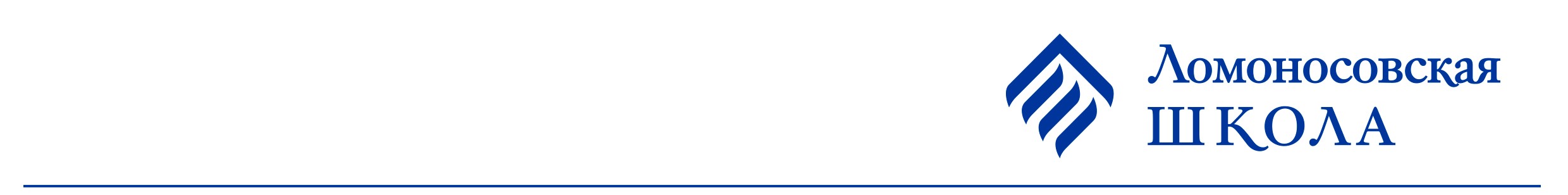 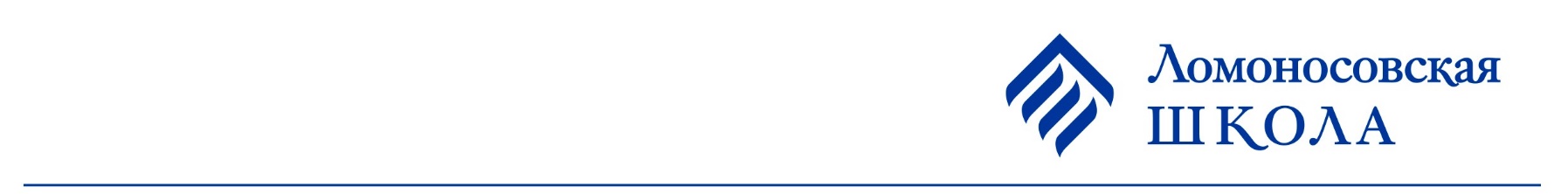 Пакет услуг, не включенных в основную стоимость:возможность индивидуального обучения или отдельных уроков в формате индивидуального обучения;возможность получения дополнительных уроков;система успешной подготовки к международным экзаменам по  немецкому яз., французскому яз, испанскому яз.;возможность получения образования дистанционно;возможность получения образования параллельно с иностранной школой;индивидуальные занятия лечебной физкультурой;индивидуальное меню (замены в питании);ужин в пятницу;транспортная доставка при наличии маршрута;студии и секции дополнительного образования платные: фитнес (индивидуально), ушу, робототехника, настольный теннис;набор форменной ломоносовской одежды утвержденного образца